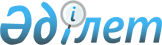 "Сарқан ауданының 2010-2012 жылдарға арналған бюджеті туралы" Сарқан аудандық мәслихатының 2009 жылғы 23 желтоқсандағы 29-183 шешіміне өзгерістер мен толықтырулар енгізу туралыАлматы облысы Сарқан аудандық мәслихатының 2010 жылғы 04 ақпандағы N 30-189 шешімі. Алматы облысының Әділет департаменті Сарқан ауданының Әділет басқармасында 2010 жылы 16 ақпанда N 2-17-82 тіркелді      РҚАО ескертпесі.

      Мәтінде авторлық орфография және пунктуация сақталған.      

Қазақстан Республикасы Бюджет кодексінің 109-бабын басшылыққа ала отырып, Сарқан аудандық мәслихаты ШЕШІМ ҚАБЫЛДАДЫ:



      1. Сарқан аудандық мәслихатының 2009 жылғы 23 желтоқсандағы "Сарқан ауданының 2010-2012 жылдарға арналған бюджеті туралы" 29-183 шешімі нормативтік құқықтық актілерді мемлекеттік тіркеу тізілімінде 2009 жылғы 29 желтоқсандағы 2-17-79 нөмірмен тіркелген, 2010 жылдың 7 қаңтарында "Сарқан" аудандық газетінің 2 нөмірінде жарияланған шешіміне келесі өзгерістер мен толықтырулар енгізілсін:



      1) Кірістер жолында "2219879" саны "2293115" санына ауыстырылсын, соның ішінде:

      "Трансферттерден түсетін түсімдер" деген жолы бойынша "2084162" саны "2157398" санына ауыстырылсын, соның ішінде:

      "Мемлекеттік басқарудың жоғарғы тұрған органдарынан түсетін трансферттер" деген жолы бойынша "2084162" саны "2157398" санына ауыстырылсын, соның ішінде:

      "Облыстық бюджеттен түсетін трансферттер" деген жолы бойынша "2084162" саны "2157398" санына ауыстырылсын.



      2) Шығындар жолында "2219879" саны "2303847" санына ауыстырылсын, соның ішінде:



      "Жалпы сипаттағы мемлекеттiк қызметтер" деген жолы бойынша "162425" саны "163125" санына ауыстырылсын, соның ішінде:

      "Мемлекеттiк басқарудың жалпы функцияларын орындайтын өкiлдi, атқарушы және басқа органдар" деген жолы бойынша "143221" саны "143921" санына ауыстырылсын, соның ішінде:

      "Қаладағы аудан, аудандық маңызы бар қала, кент, ауыл (село), ауылдық (селолық) округ әкімінің аппараты" деген жолы бойынша "93575" саны "94275" санына ауыстырылсын, соның ішінде:

      "Қаладағы аудан, аудандық маңызы бар қаланың, кент, ауыл (село), ауылдық (селолық) округ әкімінің қызметін қамтамасыз ету жөніндегі қызметтер" деген жолы бойынша "89633" саны "90333" санына ауыстырылсын;

      "Білім беру" деген жолы бойынша "1242816" саны "1316019" санына ауыстырылсын, соның ішінде:

      "Мектепке дейінгі тәрбие және оқыту" деген жолы бойынша "54803" саны "125556" санына ауыстырылсын, соның ішінде:

      "Ауданның (облыстық маңызы бар қаланың) білім беру бөлімі" деген жолы бойынша "54803" саны "125556" санына ауыстырылсын, соның ішінде:

      "Мектепке дейінгі тәрбие ұйымдарының қызметін қамтамасыз ету" деген жолы бойынша "54803" саны "125556" санына ауыстырылсын;

      "Бастауыш, негізгі орта және жалпы орта білім беру" деген жолы бойынша "1078625" саны "1081075" санына ауыстырылсын, соның ішінде:

      "Ауданның (облыстық маңызы бар қаланың) білім беру бөлімі" деген жолы бойынша "1077411" саны "1079861" санына ауыстырылсын, соның ішінде:

      "Жалпы білім беру" деген жолы бойынша "1064201" саны "1066651" санына ауыстырылсын;

      "Әлеуметтiк көмек және әлеуметтiк қамсыздандыру" деген жолы бойынша "162977" саны "164677" санына ауыстырылсын, соның ішінде:

      "Әлеуметтiк көмек" деген жолы бойынша "147402" саны "149102" санына ауыстырылсын, соның ішінде:

      "Ауданның (облыстық маңызы бар қаланың) жұмыспен қамту және әлеуметтік бағдарламалар бөлімі" деген жолы бойынша "147402" саны "149102" санына ауыстырылсын, соның ішінде:

      "Ұлы Отан соғысындағы Жеңістің 65 жылдығына Ұлы Отан соғысының қатысушылары мен мүгедектеріне біржолғы материалдық көмекті төлеу" деген жолы бойынша "14635" саны "16335" санына ауыстырылсын;

      "Тұрғын үй коммуналдық шаруашылық" деген жолы бойынша "313722" саны "313322" санына ауыстырылсын, соның ішінде:

      "Тұрғын үй шаруашылығы" деген жолы бойынша "99233" саны "93333" санына ауыстырылсын, соның ішінде:

      "Ауданның (облыстық маңызы бар қаланың) құрылыс бөлімі" деген жолы бойынша "99233" саны "93333" санына ауыстырылсын, соның ішінде:

      "Инженерлік коммуникациялық инфрақұрылымды дамыту, жайластыру және (немесе) сатып алу" деген жолы бойынша "64443" саны "58543" санына ауыстырылсын;

      "Коммуналдық шаруашылық" деген жолы бойынша "184945" саны "190445" санына ауыстырылсын, соның ішінде:

      "Ауданның (облыстық маңызы бар қаланың) тұрғын үй-коммуналдық шаруашылық, жолаушылар көлігі және автомобиль жолдары бөлімі" деген жолы бойынша "184945" саны "190445" санына ауыстырылсын, соның ішінде:

      "Өңірлік жұмыспен қамту және кадрларды қайта даярлау стратегиясын іске асыру шеңберінде инженерлік коммуникациялық инфрақұрылымды дамыту" деген жолы бойынша "105000" саны "110500" санына ауыстырылсын;

      "Ауыл, су, орман, балық шаруашылығы, ерекше қорғалатын табиғи аумақтар, қоршаған ортаны және жануарлар дүниесін қорғау, жер қатынастары" деген жолы бойынша "79735" саны "88436" санына ауыстырылсын, соның ішінде:

      "Ауыл шаруашылығы" деген жолы бойынша "11850" саны "20551" санына ауыстырылсын, соның ішінде:

      "Ауданның (облыстық маңызы бар қаланың) экономика және бюджеттік жоспарлау бөлімі" деген жолы бойынша "1758" саны "1760" санына ауыстырылсын, соның ішінде:

      "Республикалық бюджеттен берілетін нысаналы трансферттер есебінен ауылдық елді мекендер саласының мамандарын әлеуметтік қолдау шараларын іске асыру" деген жолы бойынша "1758" саны "1760" санына ауыстырылсын;

      "Ауданның (облыстық маңызы бар қаланың) ауыл шаруашылығы бөлімі" деген жолы бойынша "10092" саны "8250" санына ауыстырылсын, соның ішінде:

      "Жергілікті деңгейде ауыл шаруашылығы саласындағы мемлекеттік саясатты іске асыру жөніндегі қызметтер" деген жолы бойынша "9626" саны "8050" санына ауыстырылсын;

      "Мемлекеттік органдарды материалдық-техникалық жарақтандыру" деген жолы бойынша "466" саны "200" санына ауыстырылсын;

      "Ауданның (облыстық маңызы бар қаланың) құрылыс бөлімі" деген жолы бойынша "4000" саны жаңадан енгізілсін, соның ішінде:

      "Ауыл шаруашылығы объектілерін дамыту" деген жолы бойынша "4000" саны жаңадан енгізілсін;

      "Ауданның (облыстық маңызы бар қаланың) ветеринария бөлімі" деген жолы бойынша "6541" саны жаңадан енгізілсін, соның ішінде:

      "Жергілікті деңгейде ветеринария саласындағы мемлекеттік саясатты іске асыру жөніндегі қызметтер" деген жолы бойынша "3152" саны жаңадан енгізілсін;

      "Мемлекеттік органдарды материалдық-техникалық жарақтандыру" деген жолы бойынша "260" саны жаңадан енгізілсін;

      "Алып қойылатын және жойылатын ауру жануарлардың, жануарлардан алынатын өнімдер мен шикізаттың құнын иелеріне өтеу" деген жолы бойынша "3129" саны жаңадан енгізілсін;

      "Трансферттер" деген жолы бойынша "155321" саны "155385" санына ауыстырылсын, соның ішінде:

      "Трансферттер" деген жолы бойынша "155321" саны "155385" санына ауыстырылсын, соның ішінде:

      "Ауданның (облыстық маңызы бар қаланың) қаржы бөлімі" деген жолы бойынша "155321" саны "155385" санына ауыстырылсын, соның ішінде:

      "Нысаналы пайдаланылмаған (толық пайдаланылмаған) трансферттерді қайтару" деген жолы бойынша "64" саны жаңадан енгізілсін.



      2. Көрсетілген шешімнің 1 қосымшасы осы шешімнің 1 қосымшасына сәйкес жаңа редакцияда баяндалсын.



      3. Көрсетілген шешімнің 16 қосымшасы осы шешімнің 2 қосымшасына сәйкес жаңа редакцияда баяндалсын.



      4. Көрсетілген шешімнің 17 қосымшасы осы шешімнің 3 қосымшасына сәйкес жаңа редакцияда баяндалсын.



      5. Көрсетілген шешімнің 21 қосымшасы осы шешімнің 4 қосымшасына сәйкес жаңа редакцияда баяндалсын.



      6. Көрсетілген шешімнің 22 қосымшасы осы шешімнің 5 қосымшасына сәйкес жаңа редакцияда баяндалсын.



      7. Көрсетілген шешімнің 31 қосымшасы осы шешімнің 6 қосымшасына сәйкес жаңа редакцияда баяндалсын.



      8. Көрсетілген шешімнің 33 қосымшасы осы шешімнің 7 қосымшасына сәйкес жаңа редакцияда баяндалсын.



      9. Көрсетілген шешімнің 34 қосымшасы осы шешімнің 8 қосымшасына сәйкес толықтырылып, жаңа редакцияда баяндалсын.



      10. Көрсетілген шешімнің 35 қосымшасы осы шешімнің 9 қосымшасына сәйкес толықтырылып, жаңа редакцияда баяндалсын.



      11. Көрсетілген шешімнің 36 қосымшасы осы шешімнің 10 қосымшасына сәйкес толықтырылып, жаңа редакцияда баяндалсын.



      12. Осы шешім 2010 жылдың 1 қаңтарынан қолданысқа енгізіледі.      Сарқан аудандық мәслихатының

      кезекті 30 сессиясының

      төрағасы                                   Ш. Асқарғалиева      Сарқан аудандық

      мәслихатының хатшысы                       Ғ. Рахметқалиев      КЕЛІСІЛГЕН:      Сарқан аудандық экономика

      және бюджеттік жоспарлау

      бөлімінің бастығы                          Т. Аязбаев

      2010 жылғы 4 ақпан

Сарқан аудандық мәслихаттың

2010 жылғы 4 ақпандағы N 30-189

"Сарқан ауданының 2010-2012

жылдарға арналған бюджеті

туралы" Сарқан аудандық

мәслихатының 2009 жылғы 23

желтоқсандағы N 29-183 шешіміне

өзгерістер мен толықтырулар

енгізу туралы" шешіміне

1 қосымша"Сарқан ауданының 2010-2012

жылдарға арналған бюджеті

туралы" Сарқан аудандық

мәслихатының 2009 жылғы 23

желтоқсандағы N 29-183

шешімімен бекітілген

1 қосымша 

Сарқан ауданының 2010 жылға арналған бюджеті

Сарқан аудандық мәслихаттың

2010 жылғы 4 ақпандағы N 30-189

"Сарқан ауданының 2010-2012

жылдарға арналған бюджеті

туралы" Сарқан аудандық

мәслихатының 2009 жылғы 23

желтоқсандағы N 29-183 шешіміне

өзгерістер мен толықтырулар

енгізу туралы" шешіміне

2 қосымша"Сарқан ауданының 2010-2012

жылдарға арналған бюджеті

туралы" Сарқан аудандық

мәслихатының 2009 жылғы 23

желтоқсандағы N 29-183

шешімімен бекітілген

16 қосымша 

Инженерлік коммуникациялық инфрақұрылымды дамытуға және

жайластыруға берілген нысаналы даму трансферттердің сомасы

Сарқан аудандық мәслихаттың

2010 жылғы 4 ақпандағы N 30-189

"Сарқан ауданының 2010-2012

жылдарға арналған бюджеті

туралы" Сарқан аудандық

мәслихатының 2009 жылғы 23

желтоқсандағы N 29-183 шешіміне

өзгерістер мен толықтырулар

енгізу туралы" шешіміне

3 қосымша"Сарқан ауданының 2010-2012

жылдарға арналған бюджеті

туралы" Сарқан аудандық

мәслихатының 2009 жылғы 23

желтоқсандағы N 29-183

шешімімен бекітілген

17 қосымша 

Инженерлік-коммуникациялық жүйесін дамытуға облыстық бюджеттен

берілген ағымдағы нысаналы трансферттер (Жол карта)

Сарқан аудандық мәслихаттың

2010 жылғы 4 ақпандағы N 30-189

"Сарқан ауданының 2010-2012

жылдарға арналған бюджеті

туралы" Сарқан аудандық

мәслихатының 2009 жылғы 23

желтоқсандағы N 29-183 шешіміне

өзгерістер мен толықтырулар

енгізу туралы" шешіміне

4 қосымша"Сарқан ауданының 2010-2012

жылдарға арналған бюджеті

туралы" Сарқан аудандық

мәслихатының 2009 жылғы 23

желтоқсандағы N 29-183

шешімімен бекітілген

21 қосымша 

Эпизоотияға қарсы іс-шаралар жүргізуге арналған республикалық

бюджет қаражатынан ағымдағы нысаналы трансферттер

Сарқан аудандық мәслихаттың

2010 жылғы 4 ақпандағы N 30-189

"Сарқан ауданының 2010-2012

жылдарға арналған бюджеті

туралы" Сарқан аудандық

мәслихатының 2009 жылғы 23

желтоқсандағы N 29-183 шешіміне

өзгерістер мен толықтырулар

енгізу туралы" шешіміне

5 қосымша"Сарқан ауданының 2010-2012

жылдарға арналған бюджеті

туралы" Сарқан аудандық

мәслихатының 2009 жылғы 23

желтоқсандағы N 29-183

шешімімен бекітілген

22 қосымша 

Ұлы жеңістің 65-жылдығын мерекелеуге байланысты бір жолғы

төлемдерді беруге республикалық бюджеттен берілген трансферттер

Сарқан аудандық мәслихаттың

2010 жылғы 4 ақпандағы N 30-189

"Сарқан ауданының 2010-2012

жылдарға арналған бюджеті

туралы" Сарқан аудандық

мәслихатының 2009 жылғы 23

желтоқсандағы N 29-183 шешіміне

өзгерістер мен толықтырулар

енгізу туралы" шешіміне

6 қосымша"Сарқан ауданының 2010-2012

жылдарға арналған бюджеті

туралы" Сарқан аудандық

мәслихатының 2009 жылғы 23

желтоқсандағы N 29-183

шешімімен бекітілген

31 қосымша 

2010 жылға арналған ауылдық елді мекендердегі әлеуметтік сала

мамандарына әлеуметтік қолдау шараларын іске асыру үшін

берілетін бір жолғы көтермеақы республикалық бюджеттен нысаналы

ағымдағы трансферттер

Сарқан аудандық мәслихаттың

2010 жылғы 4 ақпандағы N 30-189

"Сарқан ауданының 2010-2012

жылдарға арналған бюджеті

туралы" Сарқан аудандық

мәслихатының 2009 жылғы 23

желтоқсандағы N 29-183 шешіміне

өзгерістер мен толықтырулар

енгізу туралы" шешіміне

7 қосымша"Сарқан ауданының 2010-2012

жылдарға арналған бюджеті

туралы" Сарқан аудандық

мәслихатының 2009 жылғы 23

желтоқсандағы N 29-183

шешімімен бекітілген

33 қосымша 

2010 жылға арналған аудандық бюджеттің бюджеттік даму

бағдарламаларының тізбесі

Сарқан аудандық мәслихаттың

2010 жылғы 4 ақпандағы N 30-189

"Сарқан ауданының 2010-2012

жылдарға арналған бюджеті

туралы" Сарқан аудандық

мәслихатының 2009 жылғы 23

желтоқсандағы N 29-183

шешіміне өзгерістер мен

толықтырулар енгізу туралы"

шешіміне бекітілген

8 қосымша"Сарқан ауданының 2010-2012

жылдарға арналған бюджеті

туралы" Сарқан аудандық

мәслихатының 2009 жылғы 23

желтоқсандағы N 29-183

шешімімен бекітілген

34 қосымша 

Мектепке дейінгі тәрбие ұйымдарының қызметін қамтамасыз етуге

ЖБ бөлінген трансферттер сомасы

Сарқан аудандық мәслихаттың

2010 жылғы 4 ақпандағы N 30-189

"Сарқан ауданының 2010-2012

жылдарға арналған бюджеті

туралы" Сарқан аудандық

мәслихатының 2009 жылғы 23

желтоқсандағы N 29-183

шешіміне өзгерістер мен

толықтырулар енгізу туралы"

шешіміне бекітілген

9 қосымша"Сарқан ауданының 2010-2012

жылдарға арналған бюджеті

туралы" Сарқан аудандық

мәслихатының 2009 жылғы 23

желтоқсандағы N 29-183

шешімімен бекітілген

35 қосымша 

Ауыл шаруашылығы объектілеріне берілген нысаналы даму

трансферттердің сомасы

Сарқан аудандық мәслихаттың

2010 жылғы 4 ақпандағы N 30-189

"Сарқан ауданының 2010-2012

жылдарға арналған бюджеті

туралы" Сарқан аудандық

мәслихатының 2009 жылғы 23

желтоқсандағы N 29-183

шешіміне өзгерістер мен

толықтырулар енгізу туралы"

шешіміне бекітілген

10 қосымша"Сарқан ауданының 2010-2012

жылдарға арналған бюджеті

туралы" Сарқан аудандық

мәслихатының 2009 жылғы 23

желтоқсандағы N 29-183

шешімімен бекітілген

36 қосымша 

Алып қойылатын және жойылатын ауру жануарлардың, жануарлардан

алынатын өнімдер мен шикізаттың құнын иелеріне өтеуге арналған

ағымдағы нысаналы трансферттердің сомасы
					© 2012. Қазақстан Республикасы Әділет министрлігінің «Қазақстан Республикасының Заңнама және құқықтық ақпарат институты» ШЖҚ РМК
				СанатыСанатыСанатыСанатыСомасы

(мың теңге)СыныбыСыныбыСыныбыСомасы

(мың теңге)Iшкi сыныбыIшкi сыныбыСомасы

(мың теңге)АтауыСомасы

(мың теңге)I.КІРІСТЕР22931151Салықтық түсімдер1188050104Меншiкке салынатын салықтар11144001041Мүлiкке салынатын салықтар8040001043Жер салығы824001044Көлiк құралдарына салынатын салық1630001045Бірыңғай жер салығы65000105Тауарларға, жұмыстарға және қызметтерге

салынатын iшкi салықтар405001052Акциздер93001053Табиғи және басқа да ресурстарды

пайдаланғаны үшiн түсетiн түсiмдер40001054Кәсiпкерлiк және кәсiби қызметтi жүргiзгенi

үшiн алынатын алымдар27200108Заңдық мәнді іс-әрекеттерді жасағаны және

(немесе) оған уәкілеттігі бар мемлекеттік

органдар немесе лауазымды адамдар құжаттар

бергені үшін алынатын міндетті төлемдер331501081Мемлекеттік баж33152Салықтық емес түсiмдер1292001Мемлекеттік меншіктен түсетін кірістер220015Мемлекет меншігіндегі мүлікті жалға беруден

түсетін кірістер2200204Мемлекеттік бюджеттен қаржыландырылатын,

сондай-ақ Қазақстан Республикасы Ұлттық

Банкінің бюджетінен (шығыстар сметасынан)

ұсталатын және қаржыландырылатын

мемлекеттік мекемелер салатын айыппұлдар,

өсімпұлдар, санкциялар, өндіріп алулар1250002041Мұнай секторы ұйымдарынан түсетін

түсімдерді қоспағанда, мемлекеттік

бюджеттен қаржыландырылатын, сондай-ақ

Қазақстан Республикасы Ұлттық Банкінің

бюджетінен (шығыстар сметасынан) ұсталатын

және қаржыландырылатын мемлекеттік

мекемелер салатын айыппұлдар, өсімпұлдар,

санкциялар, өндіріп алулар125000206Басқа да салықтық емес түсiмдер20002061Басқа да салықтық емес түсiмдер2003Негізгі капиталды сатудан түсетін

түсімдер39920303Жердi және материалдық емес активтердi сату399203031Жерді сату39924Трансферттердің түсімдері21573980402Мемлекеттiк басқарудың жоғары тұрған

органдарынан түсетiн трансферттер215739804022Облыстық бюджеттен түсетiн трансферттер2157398Функционалдық топФункционалдық топФункционалдық топФункционалдық топФункционалдық топсомасы

(мың теңге)Кіші функцияКіші функцияКіші функцияКіші функциясомасы

(мың теңге)Бюджеттік бағдарламалардың әкімшісіБюджеттік бағдарламалардың әкімшісіБюджеттік бағдарламалардың әкімшісісомасы

(мың теңге)БағдарламаБағдарламасомасы

(мың теңге)Атауысомасы

(мың теңге)ІІ.ШЫҒЫНДАР230384701Жалпы сипаттағы мемлекеттiк

қызметтер1631251Мемлекеттiк басқарудың жалпы

функцияларын орындайтын өкiлдi,

атқарушы және басқа органдар143921112Аудан (облыстық маңызы бар қала)

мәслихатының аппараты10516001Аудан (облыстық маңызы бар қала)

мәслихатының қызметін қамтамасыз ету

жөніндегі қызметтер10366004Мемлекеттік органдарды материалдық-

техникалық жарақтандыру150122Аудан (облыстық маңызы бар қала)

әкімінің аппараты39130001Аудан (облыстық маңызы бар қала)

әкімінің қызметін қамтамасыз ету

жөніндегі қызметтер37630004Мемлекеттік органдарды материалдық-

техникалық жарақтандыру1500123Қаладағы аудан, аудандық маңызы бар

қала, кент, ауыл (село), ауылдық

(селолық) округ әкімінің аппараты94275001Қаладағы аудан, аудандық маңызы бар

қаланың, кент, ауыл (село), ауылдық

(селолық) округ әкімінің қызметін

қамтамасыз ету жөніндегі қызметтер90333023Мемлекеттік органдарды материалдық-

техникалық жарақтандыру39422Қаржылық қызмет11582452Ауданның (облыстық маңызы бар

қаланың) қаржы бөлімі11582001Аудандық бюджетті орындау және

коммуналдық меншікті (облыстық маңызы

бар қала) саласындағы мемлекеттік

саясатты іске асыру жөніндегі қызметтер9815003Салық салу мақсатында мүлікті бағалауды

жүргізу547019Мемлекеттік органдарды материалдық-

техникалық жарақтандыру12205Жоспарлау және статистикалық қызмет7622453Ауданның (облыстық маңызы бар

қаланың) экономика және бюджеттік

жоспарлау бөлімі7622001Экономикалық саясатты, мемлекеттік

жоспарлау жүйесін қалыптастыру және

дамыту және ауданды (облыстық маңызы

бар қаланы) басқару саласындағы

мемлекеттік саясатты іске асыру

жөніндегі қызметтер7372005Мемлекеттік органдарды материалдық-

техникалық жарақтандыру25002Қорғаныс6001Әскери мұқтаждар600122Аудан (облыстық маңызы бар қала)

әкімінің аппараты600005Жалпыға бірдей әскери міндетті атқару

шеңберіндегі іс-шаралар60003Қоғамдық тәртіп, қауіпсіздік,

құқықтық, сот, қылмыстық-атқару

қызметі50541Құқық қорғау қызметi5054458Ауданның (облыстық маңызы бар

қаланың) тұрғын үй-коммуналдық

шаруашылық, жолаушылар көлігі және

автомобиль жолдары бөлімі5054021Елдi мекендерде жол жүрісі қауiпсiздiгін

қамтамасыз ету505404Бiлiм беру13160191Мектепке дейiнгi тәрбие және оқыту125556464Ауданның (облыстық маңызы бар

қаланың) білім бөлімі125556009Мектепке дейінгі тәрбие ұйымдарының

қызметін қамтамасыз ету1255562Бастауыш, негізгі орта және жалпы

орта білім беру1081075123Қаладағы аудан, аудандық маңызы бар

қала, кент, ауыл (село), ауылдық

(селолық) округ әкімінің аппараты1214005Ауылдық (селолық) жерлерде балаларды

мектепке дейін тегін алып баруды және

кері алып келуді ұйымдастыру1214464Ауданның (облыстық маңызы бар

қаланың) білім бөлімі1079861003Жалпы білім беру1066651006Балалар мен жеткіншектерге қосымша

білім беру132109Бiлiм беру саласындағы өзге де

қызметтер109388464Ауданның (облыстық маңызы бар

қаланың) білім бөлімі109388001Жергілікті деңгейде білім беру

саласындағы мемлекеттік саясатты іске

асыру жөніндегі қызметтер12142004Ауданның (облыстық маңызы бар қаланың)

мемлекеттік білім беру мекемелерінде

білім беру жүйесін ақпараттандыру8018005Ауданның (облыстық маңызы бар қаланың)

мемлекеттік білім беру мекемелер үшін

оқулықтар мен оқу-әдiстемелiк кешендерді

сатып алу және жеткізу16691007Аудандық (қалалық) ауқымдағы мектеп

олимпиадаларын және мектептен тыс іс-

шараларды өткiзу1287011Өңірлік жұмыспен қамту және кадрларды

қайта даярлау стратегиясын іске асыру

шеңберінде білім беру объектілерін

күрделі, ағымды жөндеу71000013Мемлекеттік органдарды материалдық-

техникалық жарақтандыру25006Әлеуметтiк көмек және әлеуметтiк

қамсыздандыру1646772Әлеуметтiк көмек149102451Ауданның (облыстық маңызы бар

қаланың) жұмыспен қамту және

әлеуметтік бағдарламалар бөлімі149102002Еңбекпен қамту бағдарламасы42689004Ауылдық жерлерде тұратын денсаулық

сақтау, білім беру, әлеуметтік

қамтамасыз ету, мәдениет және спорт

мамандарына отын сатып алуға Қазақстан

Республикасының заңнамасына сәйкес

әлеуметтік көмек көрсету7025005Мемлекеттік атаулы әлеуметтік көмек9527006Тұрғын үй көмегі23909007Жергілікті өкілетті органдардың шешімі

бойынша мұқтаж азаматтардың жекелеген

топтарына әлеуметтік көмек4030010Үйден тәрбиеленіп оқытылатын мүгедек

балаларды материалдық қамтамасыз ету1683014Мұқтаж азаматтарға үйде әлеуметтiк көмек

көрсету998401618 жасқа дейінгі балаларға мемлекеттік

жәрдемақылар30044017Мүгедектерді оңалту жеке бағдарламасына

сәйкес, мұқтаж мүгедектерді міндетті

гигиеналық құралдармен қамтамасыз етуге,

және ымдау тілі мамандарының, жеке

көмекшілердің қызмет көрсету3876020Ұлы Отан соғысындағы Жеңістің 65

жылдығына Ұлы Отан соғысының

қатысушылары мен мүгедектеріне біржолғы

материалдық көмекті төлеу163359Әлеуметтiк көмек және әлеуметтiк

қамтамасыз ету салаларындағы өзге де

қызметтер15575451Ауданның (облыстық маңызы бар

қаланың) жұмыспен қамту және

әлеуметтік бағдарламалар бөлімі15575001Жергілікті деңгейде облыстың жұмыспен

қамтуды қамтамасыз ету және халық үшін

әлеуметтік бағдарламаларды іске асыру

саласындағы мемлекеттік саясатты іске

асыру жөніндегі қызметтер13926011Жәрдемақыларды және басқа да әлеуметтік

төлемдерді есептеу, төлеу мен жеткізу

бойынша қызметтерге ақы төлеу164907Тұрғын үй-коммуналдық шаруашылық3133221Тұрғын үй шаруашылығы93333467Ауданның (облыстық маңызы бар

қаланың) құрылыс бөлімі93333003Мемлекеттік коммуналдық тұрғын үй

қорының тұрғын үй құрылысы және (немесе)

сатып алу34790004Инженерлік коммуникациялық

инфрақұрылымды дамыту, жайластыру және

(немесе) сатып алу585432Коммуналдық шаруашылық190445458Ауданның (облыстық маңызы бар

қаланың) тұрғын үй-коммуналдық

шаруашылық, жолаушылар көлігі және

автомобиль жолдары бөлімі190445012Сумен жабдықтау және су бөлу жүйесінің

қызмет етуі445029Сумен жабдықтау жүйесін дамыту79500032Өңірлік жұмыспен қамту және кадрларды

қайта даярлау стратегиясын іске асыру

шеңберінде инженерлік коммуникациялық

инфрақұрылымды дамыту1105003Елді-мекендерді көркейту29544123Қаладағы аудан, аудандық маңызы бар

қала, кент, ауыл (село), ауылдық

(селолық) округ әкімінің аппараты29544008Елді мекендерде көшелерді жарықтандыру7212009Елді мекендердің санитариясын қамтамасыз

ету3620010Жерлеу орындарын күтіп-ұстау және туысы

жоқ адамдарды жерлеу665011Елді мекендерді абаттандыру мен

көгалдандыру1804708Мәдениет, спорт, туризм және

ақпараттық кеңістiк470291Мәдениет саласындағы қызмет16959455Ауданның (облыстық маңызы бар

қаланың) мәдениет және тілдерді

дамыту бөлімі16959003Мәдени-демалыс жұмысын қолдау169592Спорт1880465Ауданның (облыстық маңызы бар

қаланың) Дене шынықтыру және спорт

бөлімі1880006Аудандық (облыстық маңызы бар қалалық)

деңгейде спорттық жарыстар өткiзу626007Әртүрлi спорт түрлерi бойынша аудан

(облыстық маңызы бар қала)құрама

командаларының мүшелерiн дайындау және

олардың облыстық спорт жарыстарына

қатысуы12543Ақпараттық кеңiстiк16381455Ауданның (облыстық маңызы бар

қаланың) мәдениет және тілдерді

дамыту бөлімі13897006Аудандық (қалалық) кiтапханалардың жұмыс

iстеуi11599007Мемлекеттік тілді және Қазақстан

халықтарының басқа да тілдерін дамыту2298456Ауданның (облыстық маңызы бар

қаланың) ішкі саясат бөлімі2484002Газеттер мен журналдар арқылы

мемлекеттік ақпараттық саясат жүргізу24849Мәдениет, спорт, туризм және

ақпараттық кеңiстiктi ұйымдастыру

жөнiндегi өзге де қызметтер11809455Ауданның (облыстық маңызы бар

қаланың) мәдениет және тілдерді

дамыту бөлімі3379001Жергілікті деңгейде тілдерді және

мәдениетті дамыту саласындағы

мемлекеттік саясатты іске асыру

жөніндегі қызметтер3229011Мемлекеттік органдарды материалдық-

техникалық жарақтандыру150456Ауданның (облыстық маңызы бар

қаланың) ішкі саясат бөлімі5276001Жергілікті деңгейде ақпарат,

мемлекеттілікті нығайту және

азаматтардың әлеуметтік сенімділігін

қалыптастыру саласында мемлекеттік

саясатты іске асыру жөніндегі қызметтер4554003Жастар саясаты саласындағы өңірлік

бағдарламаларды iске асыру572007Мемлекеттік органдарды материалдық-

техникалық жарақтандыру150465Ауданның (облыстық маңызы бар

қаланың) Дене шынықтыру және спорт

бөлімі3154001Жергілікті деңгейде мәдениет және спорт

саласындағы мемлекеттік саясатты іске

асыру жөніндегі қызметтер3004008Мемлекеттік органдарды материалдық-

техникалық жарақтандыру15010Ауыл, су, орман, балық шаруашылығы,

ерекше қорғалатын табиғи аумақтар,

қоршаған ортаны және жануарлар

дүниесін қорғау, жер қатынастары884361Ауыл шаруашылығы20551453Ауданның (облыстық маңызы бар

қаланың) экономика және бюджеттік

жоспарлау бөлімі1760099Республикалық бюджеттен берілетін

нысаналы трансферттер есебінен ауылдық

елді мекендер саласының мамандарын

әлеуметтік қолдау шараларын іске асыру1760462Ауданның (облыстық маңызы бар

қаланың) ауыл шаруашылығы бөлімі8250001Жергілікті деңгейде ауыл шаруашылығы

саласындағы мемлекеттік саясатты іске

асыру жөніндегі қызметтер8050007Мемлекеттік органдарды материалдық-

техникалық жарақтандыру200467Ауданның (облыстық маңызы бар

қаланың) құрылыс бөлімі4000010Ауыл шаруашылығы объектілерін дамыту4000473Ауданның (облыстық маңызы бар

қаланың) ветеринария бөлімі4000001Жергілікті деңгейде ветеринария

саласындағы мемлекеттік саясатты іске

асыру жөніндегі қызметтер3152004Мемлекеттік органдарды материалдық-

техникалық жарақтандыру206008Алып қойылатын және жойылатын ауру жануарлардың, жануарлардан алынатын өнімдер мен шикізаттың құнын иелеріне өтеу31296Жер қатынастары5210463Ауданның (облыстық маңызы бар

қаланың) жер қатынастары бөлімі5210001Аудан (облыстық маңызы бар қала)

аумағында жер қатынастарын реттеу

саласындағы мемлекеттік саясатты іске

асыру жөніндегі қызметтер5060008Мемлекеттік органдарды материалдық-

техникалық жарақтандыру1509Ауыл, су, орман, балық шаруашылығы

және қоршаған ортаны қорғау мен жер

қатынастары саласындағы өзге де

қызметтер62675123Қаладағы аудан, аудандық маңызы бар

қала, кент, ауыл (село), ауылдық

(селолық) округ әкімінің аппараты25000019Өңірлік жұмыспен қамту және кадрларды

қайта даярлау стратегиясын іске асыру

шеңберінде ауылдарда (селоларда),

ауылдық (селолық) округтерде әлеуметтік

жобаларды қаржыландыру25000473Ауданның (облыстық маңызы бар

қаланың) ветеринария бөлімі37675011Эпизоотияға қарсы іс-шаралар жүргізу3767511Өнеркәсіп, сәулет, қала құрылысы

және құрылыс қызметі85192Сәулет, қала құрылысы және құрылыс

қызметі8519467Ауданның (облыстық маңызы бар

қаланың) құрылыс бөлімі4686001Құрылыс, сәулет және қала құрылысы

бөлімінің қызметін қамтамасыз ету

жөніндегі қызметтер4536018Мемлекеттік органдарды материалдық-техникалық жарақтандыру150468Ауданның (облыстық маңызы бар

қаланың) сәулет және қала құрылысы

бөлімі3833001Жергілікті деңгейде сәулет және қала

құрылысы саласындағы мемлекеттік

саясатты іске асыру жөніндегі қызметтер3683005Мемлекеттік органдарды материалдық-

техникалық жарақтандыру15012Көлiк және коммуникация329961Автомобиль көлiгi12796458Ауданның (облыстық маңызы бар

қаланың) тұрғын үй-коммуналдық

шаруашылық, жолаушылар көлігі және

автомобиль жолдары бөлімі12796023Автомобиль жолдарының жұмыс істеуін

қамтамасыз ету127969Көлiк және коммуникациялар

саласындағы өзге де қызметтер20200458Ауданның (облыстық маңызы бар

қаланың) тұрғын үй-коммуналдық

шаруашылық, жолаушылар көлігі және

автомобиль жолдары бөлімі20200008Өңірлік жұмыспен қамту және кадрларды

қайта даярлау стратегиясын іске асыру

шеңберінде аудандық маңызы бар

автомобиль жолдарын, қала және елді-

мекендер көшелерін жөндеу және ұстау2020013Басқалар86853Кәсiпкерлiк қызметтi қолдау және

бәсекелестікті қорғау2676469Ауданның (облыстық маңызы бар

қаланың) кәсіпкерлік бөлімі2676001Жергілікті деңгейде кәсіпкерлік пен

өнеркәсіпті дамыту саласындағы

мемлекеттік саясатты іске асыру

жөніндегі қызметтер26769Басқалар6009452Ауданның (облыстық маңызы бар

қаланың) қаржы бөлімі2714012Ауданның (облыстық маңызы бар қаланың)

жергілікті атқарушы органының резерві2714458Ауданның (облыстық маңызы бар

қаланың) тұрғын үй-коммуналдық

шаруашылық, жолаушылар көлігі және

автомобиль жолдары бөлімі3295001Жергілікті деңгейде тұрғын үй-

коммуналдық шаруашылығы, жолаушылар

көлігі және автомобиль жолдары

саласындағы мемлекеттік саясатты іске

асыру жөніндегі қызметтер3145014Мемлекеттік органдарды материалдық-

техникалық жарақтандыру15015Трансферттер1553851Трансферттер155385452Ауданның (облыстық маңызы бар

қаланың) қаржы бөлімі155385006Нысаналы пайдаланылмаған (толық

пайдаланылмаған) трансферттерді қайтару64020Бюджет саласындағы еңбекақы төлеу

қорының өзгеруіне байланысты жоғары

тұрған бюджеттерге берілетін ағымдағы

нысаналы трансферттер155321ІІІ. ТАЗА БЮДЖЕТТІК КРЕДИТ БЕРУ12471Бюджеттік кредиттер1247110Ауыл, су, орман, балық шаруашылығы,

ерекше қорғалатын табиғи аумақтар,

қоршаған ортаны және жануарлар

дүниесін қорғау, жер қатынастары124711Ауыл шаруашылығы12471453Ауданның (облыстық маңызы бар

қаланың) экономика және бюджеттік

жоспарлау бөлімі12471006Ауылдық елді мекендердің әлеуметтік

саласының мамандарын әлеуметтік қолдау

шараларын іске асыру үшін бюджеттік

кредиттер12471СанатыСанатыСанатыСанатыСомасы

(мың теңге)СыныбыСыныбыСыныбыСомасы

(мың теңге)Iшкi сыныбыIшкi сыныбыСомасы

(мың теңге)АтауыСомасы

(мың теңге)Бюджеттік кредиттерді өтеу05Бюджеттік кредиттерді өтеу001Бюджеттік кредиттерді өтеу01Мемлекеттік бюджеттен берілген

бюджеттік кредиттерді өтеу0Функционалдық топФункционалдық топФункционалдық топФункционалдық топФункционалдық топФункционалдық топСомасы

(мың теңге)Кіші функцияКіші функцияКіші функцияКіші функцияКіші функцияСомасы

(мың теңге)Бюджеттік бағдарламалардың әкімшісіБюджеттік бағдарламалардың әкімшісіБюджеттік бағдарламалардың әкімшісіБюджеттік бағдарламалардың әкімшісіСомасы

(мың теңге)БағдарламаБағдарламаБағдарламаСомасы

(мың теңге)Кіші бағдарламаКіші бағдарламаСомасы

(мың теңге)АтауыСомасы

(мың теңге)ІV. ҚАРЖЫ АКТИВТЕРІМЕН

ЖАСАЛАТЫН ОПЕРАЦИЯЛАР БОЙЫНША

САЛЬДО0СанатыСанатыСанатыСанатыСомасы(мыңтеңге)СыныбыСыныбыСыныбыСомасы(мыңтеңге)Iшкi сыныбыIшкi сыныбыСомасы(мыңтеңге)АтауыСомасы(мыңтеңге)V. БЮДЖЕТ ТАПШЫЛЫҒЫ (ПРОФИЦИТІ)-23203VI. БЮДЖЕТ ТАПШЫЛЫҒЫН ҚАРЖЫЛАНДЫРУ

(ПРОФИЦИТІН ПАЙДАЛАНУ)124717Қарыздар түсімі1247101Мемлекеттік ішкі қарыздар124712Қарыз алу келісім шарттары12471БЮДЖЕТ ҚАРАЖАТЫ ҚАЛДЫҚТАРЫНЫҢ ҚОЗҒАЛЫСЫ10732Функционалдық топФункционалдық топФункционалдық топФункционалдық топФункционалдық топФункционалдық топСомасы

(мың теңге)Кіші функцияКіші функцияКіші функцияКіші функцияКіші функцияСомасы

(мың теңге)Бюджеттік бағдарламалардың әкімшісіБюджеттік бағдарламалардың әкімшісіБюджеттік бағдарламалардың әкімшісіБюджеттік бағдарламалардың әкімшісіСомасы

(мың теңге)БағдарламаБағдарламаБағдарламаСомасы

(мың теңге)Кіші бағдарламаКіші бағдарламаСомасы

(мың теңге)АтауыСомасы

(мың теңге)ҚАРЫЗДАРДЫ ӨТЕУ0ҚАРЫЗДАРДЫ ӨТЕУ0Функционалдық топФункционалдық топФункционалдық топФункционалдық топФункционалдық топФункционалдық топСомасы

(мың теңге)Кіші бағдарламаКіші бағдарламаКіші бағдарламаКіші бағдарламаКіші бағдарламаСомасы

(мың теңге)Бюджеттік бағдарламалардың әкімшісіБюджеттік бағдарламалардың әкімшісіБюджеттік бағдарламалардың әкімшісіБюджеттік бағдарламалардың әкімшісіСомасы

(мың теңге)БағдарламаБағдарламаБағдарламаСомасы

(мың теңге)Кіші бағдарламаКіші бағдарламаСомасы

(мың теңге)АтауыСомасы

(мың теңге)07Тұрғын үй-коммуналдық

шаруашылық01Тұрғын үй шаруашылығы467Ауданның (облыстық маңызы бар

қаланың) құрылыс бөлімі004Инженерлік коммуникациялық

инфрақұрылымды дамыту, жайластыру

және (немесе) сатып алу58543,0011Республикалық бюджеттен берілетін

трансферттер есебiнен49279,0015Жергілікті бюджет қаражаты

есебінен9264,0Функционалдық топФункционалдық топФункционалдық топФункционалдық топФункционалдық топФункционалдық топСомасы

(мың теңге)Кіші бағдарламаКіші бағдарламаКіші бағдарламаКіші бағдарламаКіші бағдарламаСомасы

(мың теңге)Бюджеттік бағдарламалардың әкімшісіБюджеттік бағдарламалардың әкімшісіБюджеттік бағдарламалардың әкімшісіБюджеттік бағдарламалардың әкімшісіСомасы

(мың теңге)БағдарламаБағдарламаБағдарламаСомасы

(мың теңге)Кіші бағдарламаКіші бағдарламаСомасы

(мың теңге)АтауыСомасы

(мың теңге)07Тұрғын үй-коммуналдық шаруашылық02Коммуналдық шаруашылық458Ауданның (облыстық маңызы бар

қаланың) тұрғын үй-коммуналдық

шаруашылық, жолаушылар көлігі

және автомобиль жолдары бөлімі032Өңірлік жұмыспен қамту және

кадрларды қайта даярлау

стратегиясын іске асыру шеңберінде

инженерлік коммуникациялық

инфрақұрылымды дамыту110500,0028Облыстық бюджеттен берілетін

трансферттер есебінен110500,0Функционалдық топФункционалдық топФункционалдық топФункционалдық топФункционалдық топФункционалдық топСомасы

(мың теңге)Кіші бағдарламаКіші бағдарламаКіші бағдарламаКіші бағдарламаКіші бағдарламаСомасы

(мың теңге)Бюджеттік бағдарламалардың әкімшісіБюджеттік бағдарламалардың әкімшісіБюджеттік бағдарламалардың әкімшісіБюджеттік бағдарламалардың әкімшісіСомасы

(мың теңге)БағдарламаБағдарламаБағдарламаСомасы

(мың теңге)Кіші бағдарламаКіші бағдарламаСомасы

(мың теңге)АтауыСомасы

(мың теңге)10Ауыл, су, орман, балық

шаруашылығы, ерекше қорғалатын

табиғи аумақтар, қоршаған ортаны

және жануарлар дүниесін қорғау,

жер қатынастары09Ауыл, су, орман, балық

шаруашылығы және қоршаған ортаны

қорғау мен жер қатынастары

саласындағы өзге де қызметтер473Ауданның (облыстық маңызы бар

қаланың) ветеринария бөлімі009000Эпизоотияға қарсы іс-шаралар жүргізу37675,0Функционалдық топФункционалдық топФункционалдық топФункционалдық топФункционалдық топФункционалдық топСомасы

(мың теңге)Кіші бағдарламаКіші бағдарламаКіші бағдарламаКіші бағдарламаКіші бағдарламаСомасы

(мың теңге)Бюджеттік бағдарламалардың әкімшісіБюджеттік бағдарламалардың әкімшісіБюджеттік бағдарламалардың әкімшісіБюджеттік бағдарламалардың әкімшісіСомасы

(мың теңге)БағдарламаБағдарламаБағдарламаСомасы

(мың теңге)Кіші бағдарламаКіші бағдарламаСомасы

(мың теңге)АтауыСомасы

(мың теңге)06Әлеуметтiк көмек және әлеуметтiк

қамсыздандыру02Әлеуметтiк көмек451Ауданның (облыстық маңызы бар

қаланың) жұмыспен қамту және

әлеуметтік бағдарламалар бөлімі020000Ұлы Отан соғысындағы Жеңістің 65

жылдығына Ұлы Отан соғысының

қатысушылары мен мүгедектеріне

біржолғы материалдық көмекті төлеу16335,0Функционалдық топФункционалдық топФункционалдық топФункционалдық топФункционалдық топФункционалдық топСомасы

(мың теңге)Кіші бағдарламаКіші бағдарламаКіші бағдарламаКіші бағдарламаКіші бағдарламаСомасы

(мың теңге)Бюджеттік бағдарламалардың әкімшісіБюджеттік бағдарламалардың әкімшісіБюджеттік бағдарламалардың әкімшісіБюджеттік бағдарламалардың әкімшісіСомасы

(мың теңге)БағдарламаБағдарламаБағдарламаСомасы

(мың теңге)Кіші бағдарламаКіші бағдарламаСомасы

(мың теңге)АтауыСомасы

(мың теңге)10Ауыл, су, орман, балық

шаруашылығы, ерекше қорғалатын

табиғи аумақтар, қоршаған

ортаны және жануарлар дүниесін

қорғау, жер қатынастары01Ауыл шаруашылығы453Ауданның (облыстық маңызы бар

қаланың) экономика және

бюджеттік жоспарлау бөлімі099000Республикалық бюджеттен берілетін нысаналы трансферттер есебінен ауылдық мекендер саласының мамандарын әлеуметтік қолдау шараларын іске асыру1760,0Функционалдық топФункционалдық топФункционалдық топФункционалдық топФункционалдық топФункционалдық топКіші бағдарламаКіші бағдарламаКіші бағдарламаКіші бағдарламаКіші бағдарламаБюджеттік бағдарламалардың әкімшісіБюджеттік бағдарламалардың әкімшісіБюджеттік бағдарламалардың әкімшісіБюджеттік бағдарламалардың әкімшісіБағдарламаБағдарламаБағдарламаКіші бағдарламаКіші бағдарламаАтауы07Тұрғын үй-коммуналдық шаруашылық01Тұрғын үй шаруашылығы467Ауданның (облыстық маңызы бар қаланың)

құрылыс бөлімі003Мемлекеттік коммуналдық тұрғын үй қорының

тұрғын үй құрылысы және (немесе) сатып алу011Республикалық бюджеттен берілетін

трансферттер есебiнен015Жергілікті бюджет қаражаты есебінен004Инженерлік коммуникациялық инфрақұрылымды

дамыту, жайластыру және (немесе) сатып алу011Республикалық бюджеттен берілетін

трансферттер есебiнен015Жергілікті бюджет қаражаты есебінен02Коммуналдық шаруашылық458Ауданның (облыстық маңызы бар қаланың)

тұрғын-үй коммуналдық шаруашылығы,

жолаушылар көлігі және автомобиль жолдары

бөлімі029Сумен жабдықтау жүйесін дамыту011Республикалық бюджеттен берілетін

трансферттер есебiнен015Жергілікті бюджет қаражаты есебінен032Өңірлік жұмыспен қамту және кадрларды қайта

даярлау стратегиясын іске асыру щеңберінде

инженерлік коммуникациялық инфрақұрылымды

дамыту028Облыстық бюджеттен берілетін трансферттер

есебінен10Ауыл, су, орман,балық шаруашылығы, ерекше

қорғалатын табиғи аумақтар, қоршаған

ортаны және жануарлар дүниесін қорғау, жер

қатынастары01Ауыл шаруашылығы467Ауданның (облыстық маңызы бар қаланың)

құрылыс бөлімі010Ауыл шаруашылығы объектілерін дамытуФункционалдық топФункционалдық топФункционалдық топФункционалдық топФункционалдық топФункционалдық топСомасы

(мың теңге)Кіші бағдарламаКіші бағдарламаКіші бағдарламаКіші бағдарламаКіші бағдарламаСомасы

(мың теңге)Бюджеттік бағдарламалардың әкімшісіБюджеттік бағдарламалардың әкімшісіБюджеттік бағдарламалардың әкімшісіБюджеттік бағдарламалардың әкімшісіСомасы

(мың теңге)БағдарламаБағдарламаБағдарламаСомасы

(мың теңге)Кіші бағдарламаКіші бағдарламаСомасы

(мың теңге)АтауыСомасы

(мың теңге)04Білім беру02Мектепке дейінгі тәрбие және оқыту464Ауданның (облыстық маңызы бар

қаланың) білім бөлімі009000Мектепке дейінгі тәрбие ұйымдарының

қызметін қамтамасыз ету62535,0Функционалдық топФункционалдық топФункционалдық топФункционалдық топФункционалдық топФункционалдық топСомасы

(мың теңге)Кіші бағдарламаКіші бағдарламаКіші бағдарламаКіші бағдарламаКіші бағдарламаСомасы

(мың теңге)Бюджеттік бағдарламалардың әкімшісіБюджеттік бағдарламалардың әкімшісіБюджеттік бағдарламалардың әкімшісіБюджеттік бағдарламалардың әкімшісіСомасы

(мың теңге)БағдарламаБағдарламаБағдарламаСомасы

(мың теңге)Кіші бағдарламаКіші бағдарламаСомасы

(мың теңге)АтауыСомасы

(мың теңге)10Ауыл, су, орман, балық

шаруашылығы, ерекше қорғалатын

табиғи аумақтар, қоршаған

ортаны және жануарлар дүниесін

қорғау, жер қатынастары01Ауыл шаруашылығы467Ауданның (облыстық маңызы бар

қаланың) құрылыс бөлімі010000Ауыл шаруашылығы объектілерін дамыту4000,0Функционалдық топФункционалдық топФункционалдық топФункционалдық топФункционалдық топФункционалдық топСомасы

(мың теңге)Кіші бағдарламаКіші бағдарламаКіші бағдарламаКіші бағдарламаКіші бағдарламаСомасы

(мың теңге)Бюджеттік бағдарламалардың әкімшісіБюджеттік бағдарламалардың әкімшісіБюджеттік бағдарламалардың әкімшісіБюджеттік бағдарламалардың әкімшісіСомасы

(мың теңге)БағдарламаБағдарламаБағдарламаСомасы

(мың теңге)Кіші бағдарламаКіші бағдарламаСомасы

(мың теңге)АтауыСомасы

(мың теңге)10Ауыл, су, орман, балық

шаруашылығы, ерекше қорғалатын

табиғи аумақтар, қоршаған

ортаны және жануарлар дүниесін

қорғау, жер қатынастары01Ауыл шаруашылығы473Ауданның (облыстық маңызы бар

қаланың) ветеринария бөлімі008000Алып қойылатын және жойылатын ауру

жануарлардың, жануарлардан алынатын

өнімдер мен шикізаттың құнын

иелеріне өтеу3129,0